 Møte avsluttet: kl 21:30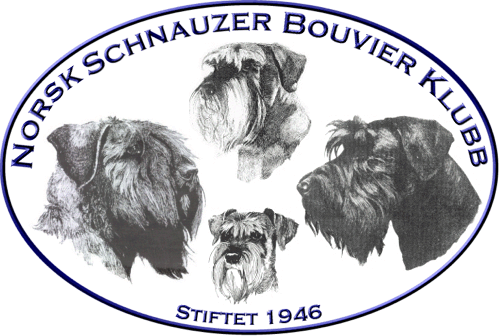 Referat styremøte nr: 5 - 2017    Referat styremøte nr: 5 - 2017    Referat styremøte nr: 5 - 2017    Referat styremøte nr: 5 - 2017    DatoDatoDatoMandag den 4 september  2017 Kl 20SkypeInnkalte:Til stede:Forfall:Hele styret inklusiv varamedlemmer innkalt.Jarle, Vidar, Tarja, Ingrid, Andreas, Astrid, KennethAlexandraHele styret inklusiv varamedlemmer innkalt.Jarle, Vidar, Tarja, Ingrid, Andreas, Astrid, KennethAlexandraHele styret inklusiv varamedlemmer innkalt.Jarle, Vidar, Tarja, Ingrid, Andreas, Astrid, KennethAlexandraHele styret inklusiv varamedlemmer innkalt.Jarle, Vidar, Tarja, Ingrid, Andreas, Astrid, KennethAlexandraHele styret inklusiv varamedlemmer innkalt.Jarle, Vidar, Tarja, Ingrid, Andreas, Astrid, KennethAlexandraSak nr TemaAnsvar47/2017Godkjenning av innkalling: Innkallingen godkjent48/2017Godkjenning av saksliste:Saklisten godkjent49/2017Gjennomgang av referat fra styremøte 4/17:Oppfølging av saker:Sendt purring til Avlsrådet om svar til punkt 1 i sak nr. 22/2017. – Behandles i neste møte.Punkt 5. i sak nr. 22/2017, manglende rapport fra ISPU konferanse 2016 (Monica Hvalby Carlsen), sak 8/2017. I følge referat er kommet bare muntlig oppsummering. Det purres på å få en skriftlig referat. – Nestleder tar direkte kontakt ISPU.LederVidar, Tarja50/2017Forventninger til styrearbeidet i NSBKHver styremedlem fikk uttalt sine tanker og forventninger til styrearbeidet. Diskusjon fortsetter igjen i neste møte, alle skal få lov å komme sine tanker.Vedtak:Saken utsettes til neste møte hvor vi møtes fysisk. Ikke egnet for Skype.Styret51/2017Fordeling av arbeidsoppgaver / ansvarsområder – kasserer bl.aDiskusjon om diverse arbeidfordelinger, ikke minst kasserer verve. Ansvarlig for diverse oppgaver fylles opp fortløpende.Kasserer: ved fratreggelse løftes en varamedlem opp som medlem, ny kasserer velges internt, eventuelt eksternt. Hvem bli ny kasserer?Vedtak:Leder tar også oppgaven som kasserer og resten av styre avlaster leder med delikerte oppgaver. Styret52/2017Oppgaver som ligger og som må utføres av styret/gruppene.Egenevaluering fra Avsrådet.Sammensetning av avlsrådet.Vedtak:Styret utpeker nytt avlsråd i ekstraordinært styremøte tirsdag 18.09.17 kl. 2000 på SkypeSittende medlemmer spørres om de vil fortsette i vervet.Medlemmene inviteres til å komme med forslag til medlemmer og leder av rådet. Innkomne forslag sammenfattes av Jarle i forkant av neste møte.Leder53/2017AHF DommerutdanningMail mottatt 12.6. Les vedlegg.Vedtak:Medlemmene inivteres til å komme med forslag på aktuelle dommere med en kort svarfrist.Listen over aktuelle dommere behandles av styret pr e-post og sendes dommerforeningen.Tarja54/2017INKA pokalenRef. mail fra Lisa SelinVedtak:Inkapokalen og utdeling av denne kan forvaltes av sportshundgruppen.55/2017NKK høring: økonomisk støtte til utdanningMail 22.6. fra NKK.Vedtak:Styret mener NKK har gjort et solid arbeid i saken og ser ikke behov for å sende inn eget høringssvar.56/2017Årskonkurranser revideringVedtak:Det jobbes videre å se gjennom reglene til årskonkuranser sånn det skal være både enklere og rettferdig til alle å delta.Tarja, Ingrid57/2017Hvordan håndtere forespørsler fra ikke- medlemmer ved omplassering av en valp/hund?Vedtak:Tjenester fra NSBK ytes kun til medlemmer. 58/2017NKK Kjøpehund.noStatus med våre raser.Vedtak:Tarjas orientering tas til etterretning. Tarja59/2017NKK info antidoping dispensasjonVedtak:NKKs dispensasjon for hunden NO33310/09 WOW WOW's Quinta Quartz (Quiz) tas til etterretning.60/2017Ny oppdretter – Berit Engnes og Grete ValestrandKennel FentonVedtak:Kennel Fenton fyller vilkårene og er ført opp på listen.Andreas61/2017NSBK Møre og Romsdal søker støtteVedtak:Basert på tidligere praksis innvilger / avslår styret søknad om støtte til agilitykurs i Molde 13 – 15, oktober 2017 med inntil kr 8000 til legitimerte utgifter. Jarle62/2017NKK RS 4. – 5.11.2017Vedtatt:NSBK støtter kandidaturet til NKK styremedlem Terje LindstrømLeder valgkomite Per Arne Flatberg Irsk Ulvehund klubbNSBK deltar på RS med: Nestleder og sekretærVidar63/2017Avgjorte saker mellom møtene:Søknad om tilskudd Sportshundgruppe i NSBKVedtak: Skal få støtte kr. 6000,-DOGS4ALL – deltakelse med standVedtak: gr. Oslo/Akershus fikk positiv respons. Jarle64/2017Eventuelt:Behandling av klagesak 50/2016, utsettes til en fysisk møte.Kloløsning SLO riesenschnauzerMail Nina Gjødingseter 1.9.Vedtak: Informeres videre til avlsrådet.